DEUTZ ROMANIA S.R.L. 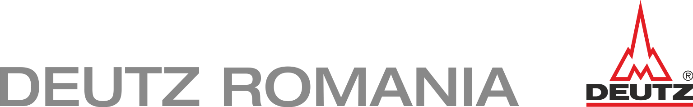 FISA DATE PARTENERDEUTZ ROMANIA S.R.L. FISA DATE PARTENERDEUTZ ROMANIA S.R.L. FISA DATE PARTENERDEUTZ ROMANIA S.R.L. FISA DATE PARTENERDEUTZ ROMANIA S.R.L. FISA DATE PARTENERDEUTZ ROMANIA S.R.L. FISA DATE PARTENERDEUTZ ROMANIA S.R.L. FISA DATE PARTENERDEUTZ ROMANIA S.R.L. FISA DATE PARTENERDEUTZ ROMANIA S.R.L. FISA DATE PARTENERINFORMATII COMPANIEINFORMATII COMPANIEINFORMATII COMPANIEINFORMATII COMPANIEINFORMATII COMPANIEINFORMATII COMPANIEINFORMATII COMPANIEINFORMATII COMPANIEINFORMATII COMPANIENume firma: Nume firma: Nume firma: Nume firma: Nume firma: Nume firma: Nume firma: Nume firma: Nume firma: Domeniu activitate: Domeniu activitate: Domeniu activitate: Domeniu activitate: Domeniu activitate: CAEN : CAEN : CAEN : CAEN : Adresa sediu social: Adresa sediu social: Adresa sediu social: Adresa sediu social: Adresa sediu social: Adresa sediu social: Adresa sediu social: Adresa sediu social: Adresa sediu social: Oras:  Oras:  Oras:  Judet:  Judet:  Judet:  Judet:  Cod postal: Cod postal: Strada: Strada: Strada: Alte relatii: Alte relatii: Alte relatii: Alte relatii: Alte relatii: Alte relatii: Nume administrator: Nume administrator: Nume administrator: Nume administrator: Nume administrator: Nume administrator: Nume administrator: Nume administrator: Nume administrator: Nr. Reg. Comertului :Nr. Reg. Comertului :Nr. Reg. Comertului :CUI:CUI:CUI:CUI:Platitor TVA :    DA       NUPlatitor TVA :    DA       NUPlatitor TVA la incasare :     DA       NUPlatitor TVA la incasare :     DA       NUPlatitor TVA la incasare :     DA       NUPlatitor TVA la incasare :     DA       NUPlatitor TVA la incasare :     DA       NUAltele:Altele:Altele:Altele:Tel:Tel:Tel:Fax:Fax:Fax:Fax:Email:Email:ADRESE UTILEADRESE UTILEADRESE UTILEADRESE UTILEADRESE UTILEADRESE UTILEADRESE UTILEADRESE UTILEADRESE UTILEAdresa punct de lucru:Adresa punct de lucru:Adresa punct de lucru:Adresa punct de lucru:Adresa punct de lucru:Adresa punct de lucru:Adresa punct de lucru:Adresa punct de lucru:Adresa punct de lucru:Adresa livrare marfa:Adresa livrare marfa:Adresa livrare marfa:Adresa livrare marfa:Adresa livrare marfa:Adresa livrare marfa:Adresa livrare marfa:Adresa livrare marfa:Adresa livrare marfa:Adresa transmitere factura:Adresa transmitere factura:Adresa transmitere factura:Adresa transmitere factura:Adresa transmitere factura:Adresa transmitere factura:Adresa transmitere factura:Adresa transmitere factura:Adresa transmitere factura:DETALII CONTURI CURENTEDETALII CONTURI CURENTEDETALII CONTURI CURENTEDETALII CONTURI CURENTEDETALII CONTURI CURENTEDETALII CONTURI CURENTEDETALII CONTURI CURENTEDETALII CONTURI CURENTEDETALII CONTURI CURENTEBanca:Banca:Banca:Banca:Banca:Sucursala: Sucursala: Sucursala: Sucursala:         IBAN:        IBAN:        IBAN:        IBAN:        IBAN:Moneda cont:Moneda cont:Moneda cont:Moneda cont:Banca:Banca:Banca:Banca:Banca:Sucursala: Sucursala: Sucursala: Sucursala:        IBAN:       IBAN:       IBAN:       IBAN:       IBAN:Moneda cont:Moneda cont:Moneda cont:Moneda cont:RESPONSABILI / DATE CONTACT:RESPONSABILI / DATE CONTACT:RESPONSABILI / DATE CONTACT:RESPONSABILI / DATE CONTACT:RESPONSABILI / DATE CONTACT:RESPONSABILI / DATE CONTACT:RESPONSABILI / DATE CONTACT:RESPONSABILI / DATE CONTACT:RESPONSABILI / DATE CONTACT:Solicitari oferte marfa Nume , prenume :Functia:Solicitari oferte marfa Tel:Tel:Tel:Tel:Tel:Fax:Fax:Fax:Solicitari oferte marfa Mobil:Mobil:Mobil:Mobil:Mobil:Email:Email:Email:Solicitari service: Nume , prenume :Functia:Solicitari service: Tel:Tel:Tel:Tel:Tel:Fax:Fax:Fax:Solicitari service: Mobil:Mobil:Mobil:Mobil:Mobil:Email:Email:Email:Contabilitate: Nume , prenume :Functia:Contabilitate: Tel:Tel:Tel:Tel:Tel:Fax:Fax:Fax:Contabilitate: Mobil:Mobil:Mobil:Mobil:Mobil:Email:Email:Email:DETALII ECHIPAMENTE IN EXPLOATAREDETALII ECHIPAMENTE IN EXPLOATAREDETALII ECHIPAMENTE IN EXPLOATAREDETALII ECHIPAMENTE IN EXPLOATAREDETALII ECHIPAMENTE IN EXPLOATAREDETALII ECHIPAMENTE IN EXPLOATAREDETALII ECHIPAMENTE IN EXPLOATAREDETALII ECHIPAMENTE IN EXPLOATAREDETALII ECHIPAMENTE IN EXPLOATARETip echipament:Tip echipament:Tip echipament:Tip echipament:Marca si model :Marca si model :Marca si model :Marca si model :Marca si model :     An fabricatie:     An fabricatie:     An fabricatie:     An fabricatie:Ore functionare:Ore functionare:Ore functionare:Ore functionare:Ore functionare:    Tip motor:    Tip motor:    Tip motor:    Tip motor:Serie motor:Serie motor:Serie motor:Serie motor:Serie motor:Tip echipament:Tip echipament:Tip echipament:Tip echipament:Marca si model :Marca si model :Marca si model :Marca si model :Marca si model :    An fabricatie:    An fabricatie:    An fabricatie:    An fabricatie:Ore functionare:Ore functionare:Ore functionare:Ore functionare:Ore functionare:    Tip motor:    Tip motor:    Tip motor:    Tip motor:Serie motor:Serie motor:Serie motor:Serie motor:Serie motor:Prin prezenta se autorizeaza DEUTZ ROMANIA s.r.l. (Romania, Galati, 800396, str. Brailei 3332-1, J17/8/2007, RO 20361328) sa utilizeze datele transmise in scopuri comerciale si administrative.    DA       NUPrin prezenta se autorizeaza DEUTZ ROMANIA s.r.l. (Romania, Galati, 800396, str. Brailei 3332-1, J17/8/2007, RO 20361328) sa utilizeze datele transmise in scopuri comerciale si administrative.    DA       NUPrin prezenta se autorizeaza DEUTZ ROMANIA s.r.l. (Romania, Galati, 800396, str. Brailei 3332-1, J17/8/2007, RO 20361328) sa utilizeze datele transmise in scopuri comerciale si administrative.    DA       NUPrin prezenta se autorizeaza DEUTZ ROMANIA s.r.l. (Romania, Galati, 800396, str. Brailei 3332-1, J17/8/2007, RO 20361328) sa utilizeze datele transmise in scopuri comerciale si administrative.    DA       NUPrin prezenta se autorizeaza DEUTZ ROMANIA s.r.l. (Romania, Galati, 800396, str. Brailei 3332-1, J17/8/2007, RO 20361328) sa utilizeze datele transmise in scopuri comerciale si administrative.    DA       NUPrin prezenta se autorizeaza DEUTZ ROMANIA s.r.l. (Romania, Galati, 800396, str. Brailei 3332-1, J17/8/2007, RO 20361328) sa utilizeze datele transmise in scopuri comerciale si administrative.    DA       NUPrin prezenta se autorizeaza DEUTZ ROMANIA s.r.l. (Romania, Galati, 800396, str. Brailei 3332-1, J17/8/2007, RO 20361328) sa utilizeze datele transmise in scopuri comerciale si administrative.    DA       NUPrin prezenta se autorizeaza DEUTZ ROMANIA s.r.l. (Romania, Galati, 800396, str. Brailei 3332-1, J17/8/2007, RO 20361328) sa utilizeze datele transmise in scopuri comerciale si administrative.    DA       NUPrin prezenta se autorizeaza DEUTZ ROMANIA s.r.l. (Romania, Galati, 800396, str. Brailei 3332-1, J17/8/2007, RO 20361328) sa utilizeze datele transmise in scopuri comerciale si administrative.    DA       NUMESAJ catre Deutz Romania: MESAJ catre Deutz Romania: MESAJ catre Deutz Romania: MESAJ catre Deutz Romania: MESAJ catre Deutz Romania: MESAJ catre Deutz Romania: MESAJ catre Deutz Romania: MESAJ catre Deutz Romania: MESAJ catre Deutz Romania: Semnatura reprezentant si nume in clar:Stampila :Semnatura reprezentant si nume in clar:Stampila :SEMNATURA SI STAMPILA TREBUIE SA FIE IN ORIGINAL .Se va transmite catre : FAX      +4 0236 430043 Print date :22 August 2014SEMNATURA SI STAMPILA TREBUIE SA FIE IN ORIGINAL .Se va transmite catre : FAX      +4 0236 430043 Print date :22 August 2014SEMNATURA SI STAMPILA TREBUIE SA FIE IN ORIGINAL .Se va transmite catre : FAX      +4 0236 430043 Print date :22 August 2014SEMNATURA SI STAMPILA TREBUIE SA FIE IN ORIGINAL .Se va transmite catre : FAX      +4 0236 430043 Print date :22 August 2014SEMNATURA SI STAMPILA TREBUIE SA FIE IN ORIGINAL .Se va transmite catre : FAX      +4 0236 430043 Print date :22 August 2014SEMNATURA SI STAMPILA TREBUIE SA FIE IN ORIGINAL .Se va transmite catre : FAX      +4 0236 430043 Print date :22 August 2014SEMNATURA SI STAMPILA TREBUIE SA FIE IN ORIGINAL .Se va transmite catre : FAX      +4 0236 430043 Print date :22 August 2014